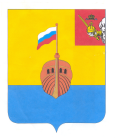 РЕВИЗИОННАЯ КОМИССИЯ ВЫТЕГОРСКОГО МУНИЦИПАЛЬНОГО РАЙОНА162900, Вологодская область, г. Вытегра, пр. Ленина, д.68тел. (81746) 2-22-03, факс (81746) ______,    e-mail: revkom@vytegra-adm.ruЗАКЛЮЧЕНИЕна проект решения Совета сельского поселения Девятинское  27.07.2022 г.                                                                                г. ВытеграЗаключение Ревизионной комиссии Вытегорского муниципального района на проект решения Совета сельского поселения Девятинское  «О внесении изменений в решение Совета сельского поселения Девятинское  от 14.12.2021 № 61» подготовлено в соответствии с требованиями Бюджетного кодекса Российской Федерации, Положения о Ревизионной комиссии Вытегорского муниципального района, на основании заключённого соглашения между Советом сельского поселения Девятинское и Представительным Собранием Вытегорского муниципального района на 2022 год.            Проектом решения вносятся изменения в решение Совета сельского поселения Девятинское от 14.12.2021 года № 61 «О бюджете сельского поселения Девятинское на 2022 год и плановый период 2023 и 2024 годов».         Проектом решения предлагается внести изменения в доходную и расходную части бюджета поселения на 2022 год.            Изменения, внесенные в доходную и расходную части бюджета на 2022 год, приведены в Приложениях к Заключению.            В целом доходная часть бюджета на 2022 год увеличивается на 599,3 тыс. рублей (+2,8%) за счет поступления прочих безвозмездных поступлений от негосударственных организаций (финансовая помощь АО «Белый Ручей»). Общий объем безвозмездных поступлений составит 14165,9 тыс. рублей, их доля в общем объеме доходов поселения – 63,7 %. Общий объем доходов составит 22225,9 тыс.рублей.   Общий объем расходов бюджета в 2022 году предлагается увеличить на 1400,4 тыс. рублей (+6,5 %). Расходы бюджета составят 23027,0 тыс. рублей.                Дополнительное финансирование в сумме 500,0 тыс.рублей (+56,9 %) направляется в раздел 03 «Национальная безопасность и правоохранительная деятельность» для оплаты услуг по содержанию пожарных водоемов на территории поселения.  В разделе 05 «Жилищно-коммунальное хозяйство» предлагается увеличить на 899,3 тыс.рублей плановые ассигнования  на мероприятия по благоустройству (подраздел 0503 «Благоустройство»), в том числе на работы по очистке и вывозу мусора, на оплату электроэнергии и обслуживание уличного освещения, на приобретение пиломатериалов, на благоустройство территории.На 1,1 тыс.рублей (+0,6 %) увеличиваются плановые ассигнования на мероприятия в разделе 11 «Физическая культура и спорт». В связи с вносимыми изменениями в доходную и расходную части бюджета, сформировался дефицит бюджета поселения на 2022 год  в сумме 801,1 тыс.рублей. Источниками финансирования дефицита бюджета является изменение остатков средств на счетах бюджета по состоянию на 01.01.2022 года. Предлагаемый к утверждению объем дефицита соответствует нормам статьи 92.1 Бюджетного кодекса Российской Федерации.         Проектом решения внесены изменения в финансирование муниципальной программы «Благоустройство территории сельского поселения Девятинское на 2021-2025 годы» на 2022 год. Общий объем средств, направляемый на реализацию муниципальной программы в 2022 году, увеличится на 899,3 тыс. рублей и составит 9678,8 тыс. рублей. Доля программного финансирования в общих расходах бюджета составит 42 %. Ревизионная комиссия ВМР обращает внимание Администрации поселения на своевременность внесения изменений в муниципальную программу.        Проектом решения внесены соответствующие изменения в приложения к решению от 14.12.2021 года № 61 «О бюджете сельского поселения Девятинское на 2022 год и плановый период 2023 и 2024 годов».  Выводы и предложения.         Представленный проект решения соответствует требованиям Бюджетного кодекса Российской Федерации, Федерального закона № 131-ФЗ от 06.10.2003 «Об общих принципах организации местного самоуправления в Российской Федерации», Положению о бюджетном процессе в сельском поселении Девятинское.        Ревизионная комиссия ВМР рекомендует представленный проект к рассмотрению.  ПредседательРевизионной комиссии                                                                  Н.В.ЗелинскаяУтверждено решением о бюджете от 14.12.21 № 61 с изменениямиПредлагаемые проектом решения измененияИзменение % измененияДоходы, всего (тыс. рублей)21626,622225,9+599,3+2,8 %Налоговые и неналоговые доходы8060,08060,00,00,0%Безвозмездные поступления 13566,614165,9+599,3+4,4 %Расходы, всего (тыс. рублей)21626,623027,0+1400,4+6,5%Дефицит (-), профицит (+) бюджета0,0-801,1+801,1*